JÍDELNÍČEK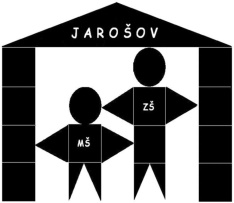 12.8. – 16.8.2019Změna JL a alergenů vyhrazena. Pokrmy jsou určeny k přímé spotřebě bez skladování.Pitný režim v MŠ je zajišťovaný v rámci stravování. K obědu je vždy podávaný nápoj – (neslazený nápoj, slazený ovocný nápoj, čaje, mléko, ochucené mléko)         7 Vedoucí jídelny: A. Lacušková        Kuchařka:  R. Hoferková, K. HašováObsahuje alergenyPondělí12.8.PřesnídávkaPolévkaOběd č.1Svačinkasýrová pomazánka s bylinkami, rohlík, mléko, ovocešumavská bramboračkazeleninové rizoto se sýrem, okurkačokoládový pudink, piškoty, čaj1,717,91,3,7Úterý13.8.PřesnídávkaPolévkaOběd č.1Svačinkapomazánka z krabích tyčinek, chléb, mléko, ovoceluštěninovávepř. pečeně po selsku, vař. brambory, ledový salátzelenina, rama, tmavý chléb, čaj1,4,7,101,611,7Středa14.8.PřesnídávkaPolévkaOběd č.1Svačinkapomaz.ze strouhaného sýra, chléb, mléko, ovocekmínová s vejcem a libečkemkuře na paprice, přílohové těstovinymedová pomazánka, rohlík, čaj1,71,31,3,71,7Čtvrtek15.8.PřesnídávkaPolévkaOběd č.1Svačinkamáslo, rohlík, bílá káva, ovocerajčatová s bulgurempřír. hov. roštěnka, bram. kaše, jablkový kompotzeleninový obložený chlebíček z graham. veky, čaj1,711,71,7Pátek16.8.PřesnídávkaPolévkaOběd č.1Svačinkafazolová pomazánka, chléb, mléko, ovocečirá játrová s kořenovou zeleninoupečené povidlové buchtyzelenina, vař. vejce, Flóra, tmavý chléb, čaj1,791,3,71,3,7